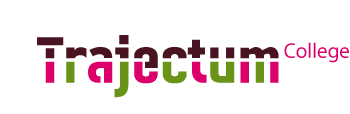               2e Thema ouderavond: 
De 5 Leidende Principes van het Trajectum CollegeBeste ouders/verzorgers,In de oudernieuwsbrief las u er al vaker over. Sinds een jaar werkt Trajectum met 5, voor onze school, “Leidende Principes”. Dat zijn een soort ‘regels’ waar we ons met zijn allen aan houden om zo goed mogelijk onderwijs aan uw kind te geven.
Wij vinden het erg belangrijk dat u als ouder ook meedenkt over goed onderwijs aan uw kind.Daarom willen wij dinsdagavond 14 maart a.s. graag met u in gesprek, aan de hand van deze 5 Leidende Principes. Het programma ziet er als volgt uit:18.45Inloop met koffie en thee.
19.00Opening en welkom door de directeur Kees Jan Vreeker.
19.10	De ouders gaan in kleinere groepen met elkaar in gesprek.
20.30Afsluiting en rondvraag.
20.50 – aanvullendToelichting op het Kamp-programma voor de ouders van de 1e klassen.Deze ouderavond wordt georganiseerd door het Trajectum College in samenwerking met de ouderraad.
Wij hopen u dinsdagavond dinsdag 14 maart te ontmoeten op het Trajectum College.